The Housing Board 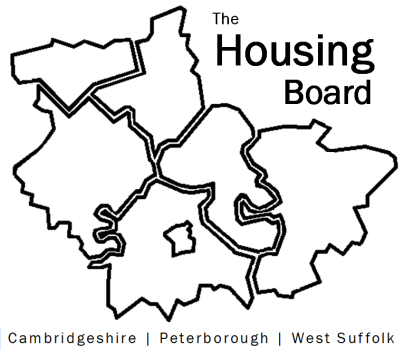 Cambridgeshire | Peterborough | West SuffolkMeeting from 10:00 to 12:00, Friday 6 August 2021To be held online via Microsoft Teams: please open the meeting invite to click on the linkThe Housing Board Cambridgeshire | Peterborough | West SuffolkMeeting from 10:00 to 12:00, Friday 6 August 2021To be held online via Microsoft Teams: please open the meeting invite to click on the linkThe Housing Board Cambridgeshire | Peterborough | West SuffolkMeeting from 10:00 to 12:00, Friday 6 August 2021To be held online via Microsoft Teams: please open the meeting invite to click on the linkThe Housing Board Cambridgeshire | Peterborough | West SuffolkMeeting from 10:00 to 12:00, Friday 6 August 2021To be held online via Microsoft Teams: please open the meeting invite to click on the linkA G E N D AA G E N D AA G E N D AA G E N D AItemItemLeadWelcome/apologiesActions of previous meeting to approve, and matters arising.  
Meeting papers available at www.cambridgeshireinsight.org.uk/housingboard
Welcome/apologiesActions of previous meeting to approve, and matters arising.  
Meeting papers available at www.cambridgeshireinsight.org.uk/housingboard
David GreeningFacilitating improved broadband infrastructure for tenantsFacilitating improved broadband infrastructure for tenantsDavid GReview of what we all know about Modern approaches to housing management (requested at Feb “year planning session” – gather ideas for future agenda item)Conditions in existing homesEmpty homesUnder occupation & overcrowding(Round table to compare notes!)Review of what we all know about Modern approaches to housing management (requested at Feb “year planning session” – gather ideas for future agenda item)Conditions in existing homesEmpty homesUnder occupation & overcrowding(Round table to compare notes!)Feedback on Changing FuturesFeedback meeting on 30 July with MHCLG, summary highlights to be sharedFeedback on Changing FuturesFeedback meeting on 30 July with MHCLG, summary highlights to be sharedSue BeeDiscussion around sub-regional budget for 2021/22Emails have been sent to individual partners – review of positionDiscussion around sub-regional budget for 2021/22Emails have been sent to individual partners – review of positionSue BeeUpdatesMAIC stats (do we want to continue these?) and Covid issuesHRS re-commissioning and partner updateVaccination uptake - data gathered by Lisa from supported housing providers (note)UpdatesMAIC stats (do we want to continue these?) and Covid issuesHRS re-commissioning and partner updateVaccination uptake - data gathered by Lisa from supported housing providers (note)
Sue Bee
AOB
AOB
2021 meeting dates (10am – 12 noon): 
3 September
1 October
5 November
3 December
5 November
3 December